Проблемы нетерпимости и экстремизма в подростковой среде.Экстремизм (лат. extremus – крайний) – приверженность отдельных лиц, групп, организаций и т.п. к крайним взглядам, позициям и мерам в общественной деятельности. 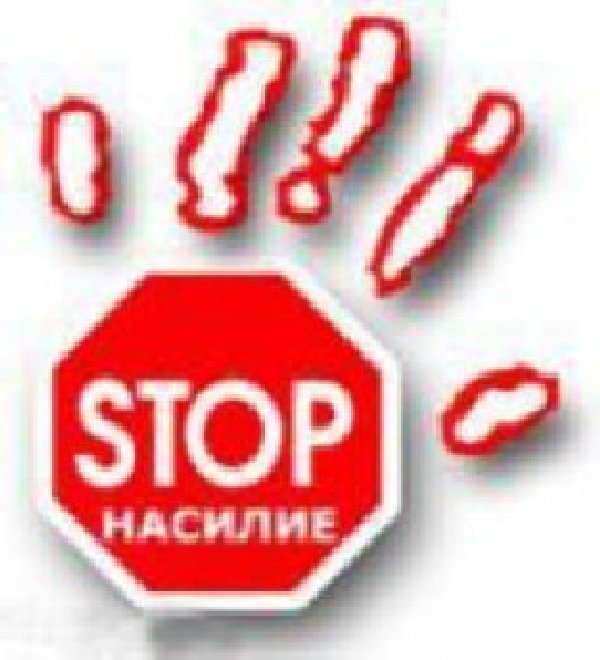 Экстремист – лицо, придерживающееся крайних взглядов и методов достижения социально- политических, экономических и иных целей и допускающее возможность применения насилия. 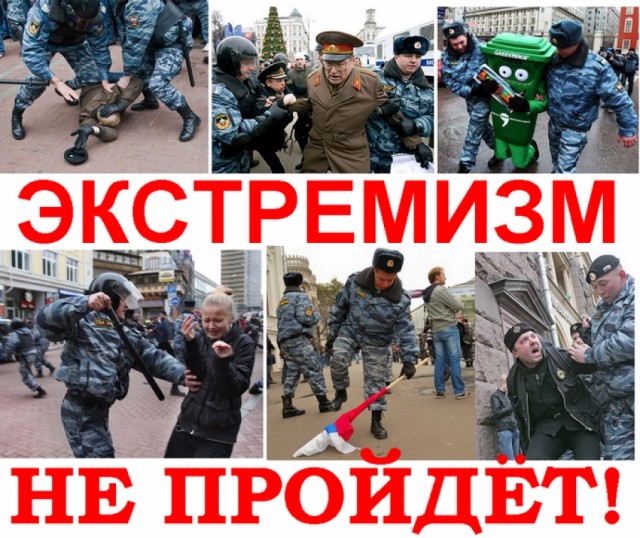 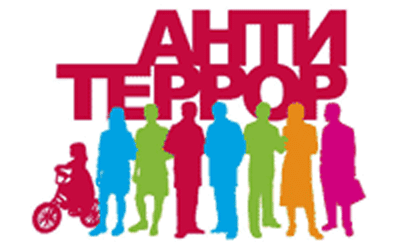 Нет «завтра» у такого государства 
Где летопись истории не чтут 
Нацистам где, легко все сходит с рук, 
Где честных судят лишь, по строгости закона .
ВМЕСТЕ ПРОТИВ ЭКСТРЕМИЗМА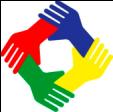 Терроризм и экстремизм против молодежи, молодежь против терроризма и экстремизма!МБОУ «ООШ с.Берёзовка»Автор: учащиеся 9классаУ нетерпимостинет шансов!Толерантность Если каждый друг к другу будет терпим, То вместе мы сделаем толерантным наш мир.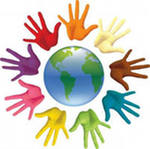 Что такое толерантность? tolerance (французский) – отношение, при котором допускается, что другие могут думать или действовать иначе, нежели ты сам; tolerance (английский) – готовность быть терпимым, снисходительность; терпимость (русский) – способность терпеть что-то или кого-то, быть выдержанным, выносливым, стойким, уметь мириться с существованием чего-либо, кого-либо, считаться с мнением других, быть снисходительным.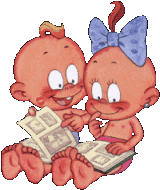 ТОЛЕРАНТНЫЕ дети – это наше будущее!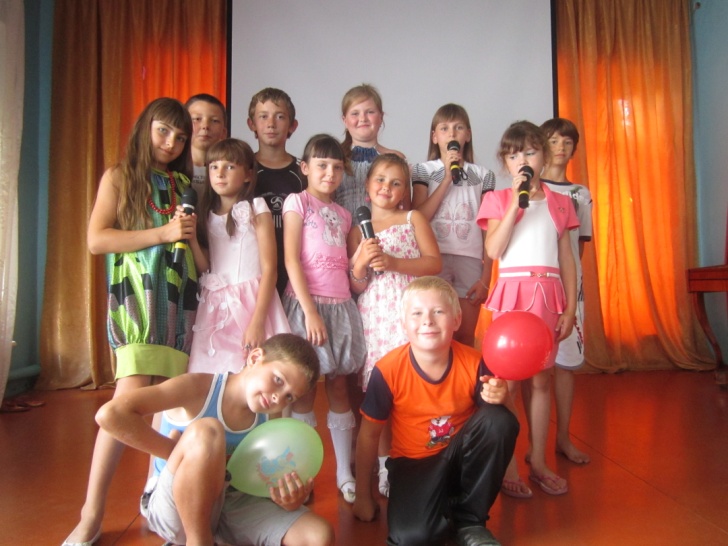 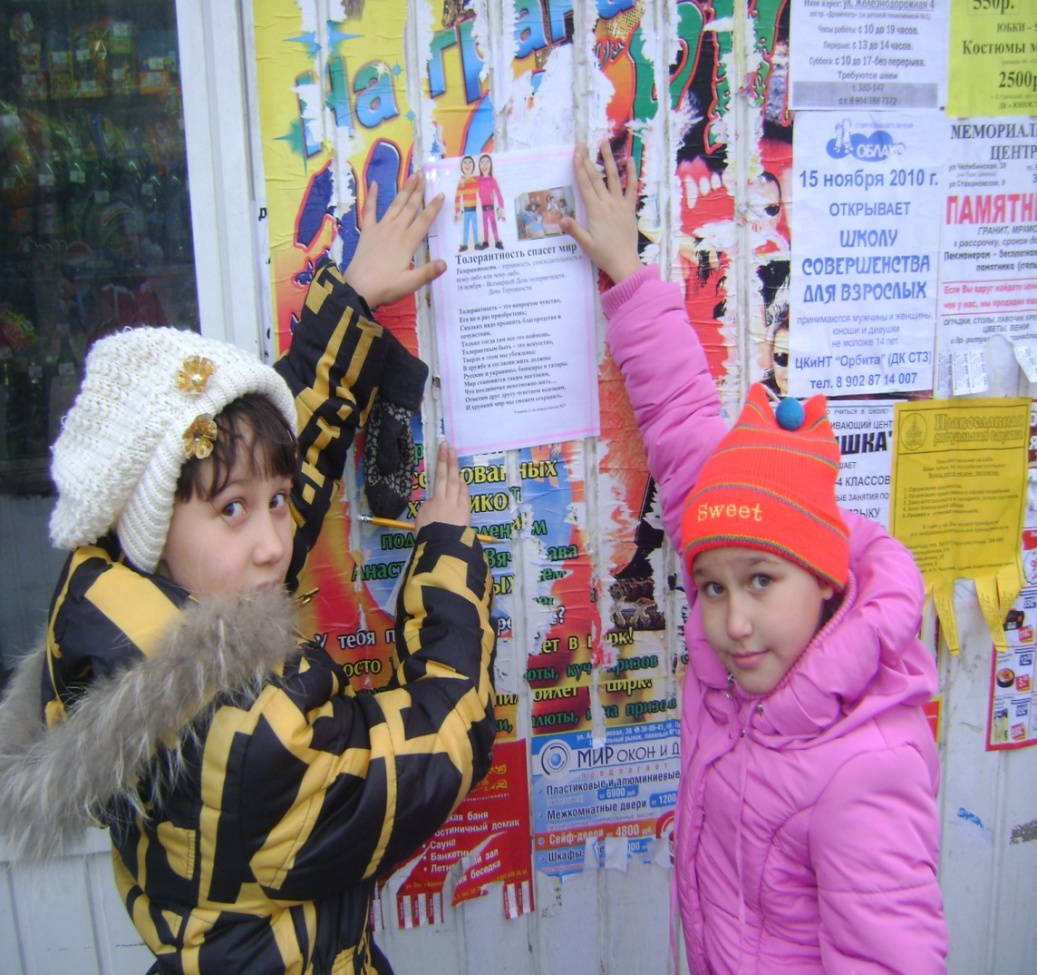 